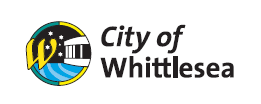 Strong Local Economy Strategy 2022 2026Acknowledgement of Traditional OwnersThe City of Whittlesea recognises the rich Aboriginal heritage of this country and acknowledges the Wurundjeri Willum Clan as the Traditional Owners of this place.About 50,000 years before colonisation, a diversity of Wurundjeri people, families and communities managed the land that the City of Whittlesea now occupies.Throughout this time the Plenty River and other local natural features provided an abundance of flora and fauna as both a source of food and shelter.The pre-colonial legacy of the Wurundjeri people can still be seen today as the Whittlesea area is home to a number of protected and sacred ‘scarred’ trees. These trees were used for making bark canoes or as boundary markers for distinct tribal groups. Today the scarred river-red gum trees serve as a reminder that Aboriginal people have always been, and will always be, central to the social, economic and cultural prosperity of the City of Whittlesea.ContentsAcknowledgement of Traditional Owners	1About this document	3How we engaged	4How we plan – an integrated people focused approach	4A Community Wealth Building Approach	4Economic links in other strategies	5The economy we want	6Community benefits of a Strong Local Economy	7Introducing the City of Whittlesea	7Overview of the City of Whittlesea community	8Overview of the City of Whittlesea economy	8Place overview	9Challenges facing our economy	11Increased local employment	11Why is this important?	11Achievements to date and current activities	14Priorities for action	14Education opportunities for all	15Why is this important?	15Achievements to date and current activities	17Priorities for action	17Successful, innovative local businesses	18Why is this important?	18Achievements to date and current activities	20Priorities for action	21Making it happen	22Monitoring our economy	22Glossary	24References	25About this documentThe Strong Local Economy Strategy (the Strategy) outlines the City of Whittlesea’s contribution toward building a prosperous and inclusive economy for all.Informed by the analysis of trends impacting our economy and engagement with local businesses, institutional stakeholders, partner organisations, and the wider community, the Strategy:Sets out the economy we want and outlines how this will positively impact our communityProvides an overview of the City of Whittlesea’s existing economyIdentifies the challenges and opportunities facing our local economy – including the recent impact and ongoing effects of COVID-19Defines Council’s priority areas for action and what we will do to contribute to strengthening our local economy between 2022–2026Outlines how we will monitor our economy to ensure our actions respond to what our community needs.The Strategy also presents a summary of current Council services and priorities for action under the following Whittlesea 2040 ‘key directions’:Increased local employment,Education opportunities for all, andSuccessful, innovative local businesses.It builds on and has been prepared to support the national, state and regional priorities for job creation, workforce education and training and business support and incentives, as set out in the Federal Economic Recovery Plan for Australia 20/21, Australia’s 2022-23 Migration Program, Victorian Government Jobs Plan 2020/21, Victorian Department of Education Strategic Plan 2021-25, North & West Melbourne City Deal Plan 2020 – 2040 and The Future Workforce: Melbourne’s North (2015).This Strategy is provided in three parts:The Strong Local Economy Strategy 2022–2026 (this document) – outlines Council’s strategic direction toward strengthening our local economy.The Strong Local Economy Action Plan 2022–2023 - A Year One Action Plan which sets out Council’s commitments to deliver on the Strategy. The Action Plan will be reviewed annually.The Strong Local Economy Discussion Paper (October 2021) – detailed supporting evidence including consultation outcomes and an in-depth analysis on each of the trends, challenges and opportunities explored in the Strategy.How we engagedIn early 2021 Council launched the Let’s Talk: Shaping the Community Plan 2021-25 consultation program. This process engaged more than 1,300 people across 40 online and face-to-face events, 786 completed surveys, 26 community service providers, 12 pop-up stalls and 17 targeted focus groups sessions. Feedback from this process was used to develop the Strong Local Economy Strategy Discussion Paper.Consultation on the Strong Local Economy Discussion Paper was undertaken throughout October 2021. This included an online engagement page and community survey, direct phone calls with businesses, community members, and partners. Further feedback was obtained during a targeted focus group session with local businesses and institutional stakeholders and the inaugural meeting of the Business Advisory Panel.How we plan – an integrated people focused approachThe Strong Local Economy Strategy is the first of seven strategies that outlines Council’s commitments, the outcomes we strive for and the actions we will deliver for our community.The seven strategies are known as Council’s Integrated Planning Framework. Each strategy expands on our long- term 20-year community vision, Whittlesea 2040: A place for all and our Community Plan 2021–2025, to provide our community with more information on Council’s priorities and our overall strategic direction.The Integrated Planning Framework adopts the State Outcomes and Benefits Framework as well as a Community Wealth Building Approach.A Community Wealth Building ApproachCommunity Wealth Building aims to create a fairer and more sustainable economy by empowering local people and redirecting wealth back into local economies.The City of Whittlesea has considered this approach in the preparation of the Strong Local Economy Strategy.The Centre for Local Economic Strategies identifies five Pillars for Community Wealth Building that large institutions, such as Council, can apply for positive impact at scale.Five Pillars for Community Wealth BuildingCouncil can also encourage large businesses and partner institutions to adopt similar practices for the benefit of the local community.Economic links in other strategiesConnected communitySupporting early childhood learning outcomesSupport the arts and culture and sports and recreation sectorsBuilding employment pathwaysLiveable neighbourhoodsDevelop amenity to generate competitive outcomesSupporting business activity through efficient planning and development assessment processesImprove streetscapes and access to commercial centresAdvocacy for improvements to city shaping infrastructure and employment precinctsSustainable environmentSupport efforts towards a climate resilient economySupport the resource recovery sectorSupport sustainable land management and agricultural production ’international studentsHigh performing organisationProcurement practices that support local businesses and social outcomesEquitable and inclusive recruitment policiesAdoption of smart technology devicesReconciliationRecognition of Traditional OwnersCultural awareness programsCreate effective Aboriginal employment pathwaysCommunity infrastructurePlanning for necessary community infrastructureThe economy we want“In 2040 the City of Whittlesea is the smart choice for innovation, business growth and industry investment. People of all ages have opportunities to learn and develop skills locally. There are many opportunities to gain employment and build careers not too far from home. Residents support local business, and we are renowned for our successful local economy.” Whittlesea 2040: A place for allKey direction 1: Increased local employmentOur municipality attracts investment to provide more local jobs to match population growthOur economy is inclusive and accessible for allOur community has access to employment support and career advisory services.Key direction 2: Education opportunities for allOur community use libraries to learn and developOur workforce has skills matched to industry needs both now and into the futureBusinesses and education providers collaborate to develop locally required skills.Key direction 3: Successful and innovative local businessesOur businesses innovate and thrive by adapting to technology and the circular economyOur economy has a diverse base that fosters small business developmentOur community has vibrant and competitive business precincts.Community benefits of a Strong Local EconomyKey Direction 1: Increased local employmentMore businesses to employ local talentImproved and equitable economic opportunities for allLess commuting time and costEmployment and career advisory services for job seekersExtra hours with family and friendsKey Direction 2: Education opportunities for allLibraries facilitate education programsIncreased ability for all residents to be productiveEducation providers support local skills needsBridge the skills gapAccess to tertiary qualification programsKey Direction 3: Successful and innovative local businessesBusiness innovation and technologyBusiness networks/ mentorship programSupport small businessesWorkers spending locallySustainability and health benefitsIntroducing the City of WhittleseaThe City of Whittlesea is located in Melbourne’s northern suburbs, about 20 kilometres from the Melbourne Central Business District.It is one of Melbourne’s largest and fastest growing municipalities, covering a land area of 489 square kilometres. It has established urban areas across Bundoora, Epping, Lalor, Mill Park and Thomastown, growth precincts in Mernda, Doreen, South Morang, Epping North, Wollert and Donnybrook and rural areas which are characterised by farming and historic township communities including Whittlesea Township.Comparative housing affordability and good transport links to inner Melbourne will continue to act as significant drivers for population growth in future years.The City of Whittlesea population is projected to grow by more than 150,000 new residents between 2020 and 2040, making it the third most populous local government area in Victoria.Jobs are projected to grow by around 60,000 over the same period (based on Department of Planning job projections (2016-2031), extrapolated to 2040).Note: Employment projections are based on Department of Planning estimates published prior to COVID-19.Overview of the City of Whittlesea community236,539 population54% qualifications among ages 15+71,014 houses7.3% unemployment (September 2021 quarter)2.93 household size$1,441 median weekly income35.5% born overseas34 median ageOverview of the City of Whittlesea economyWhittlesea Economic Profile 2019/2017,297 businesses72,045 local jobs116,486 employed residents44,441 jobs deficit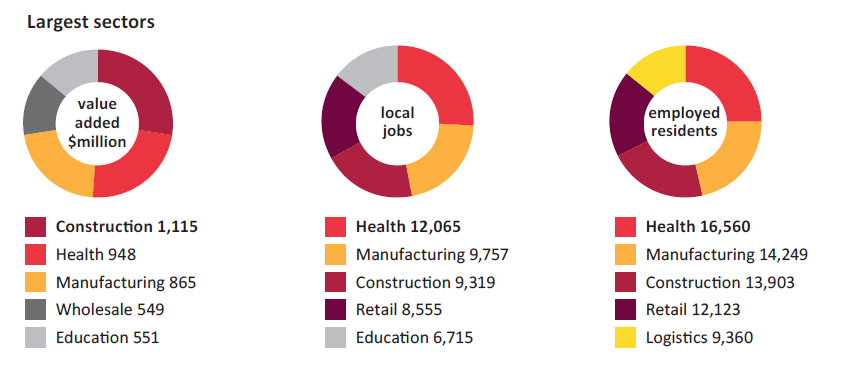 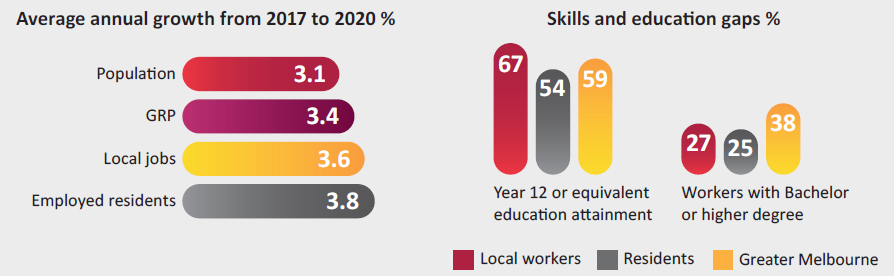 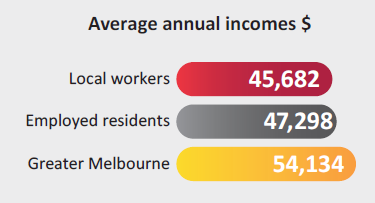 Place overviewBundoora6,702 local jobsUnemployment 9.3%Highest rate of tertiary education completion at 24.8% of populationDonnybrookUnemployment 4.0%Population expected to grow to 37,380 (1,565% increase) by 2035Doreen3,056 local jobsUnemployment 5.1%Highest median household income at $1,801 p/wHighest labour force participation (74.5% of residents 15+)Epping16,681 local jobsUnemployment 8.8%Population expected to grow to 21,249 (32.8% increase) by 2035Epping North – Wollert792 local jobsUnemployment 7.2%Development tipped to increase by 49% by 2035, population expected to grow to 81,542 (214% increase) by 2035Lalor3,324 local jobsUnemployment 9.5%65.5% of residents 15+ speak a language other than English at homeMedian household income $1,102 p/wMernda1,635 local jobsUnemployment 6.0%No. of residential dwellings to increase by 78% by 2041Mill Park6,395 local jobsUnemployment 7.0%South Morang4,134 local jobsUnemployment 6.3%Thomastown17,306 local jobsUnemployment 10.1%68.3% of residents 15+ speak a language other than English at homeLowest median household income at $1,020 p/wWhittlesea Township2,154 local jobsUnemployment 3.8%Highest median age at 40yoChallenges facing our economyCOVID-19 The pandemic has caused job losses and accelerated other changes in the local economy.Jobs deficit There are 44,500 more locals participating in the workforce than there are local jobs.Gender inequality There is a gender pay gap of -30 per cent across the municipality. This compares to a gap of only -1 per cent across City of Whittlesea staff.Economic inequality There is a large discrepancy in incomes and skills between established areas and new growth areas.Barriers to participation There are several vulnerable groups who face barriers to higher participation rates.Diversifying the  industry base 41 per cent of all local employment is generated in the health, construction and manufacturing sectors.Climate change and waste Continuing changes to weather patterns will have impacts on business productivity, production costs and equipment damage.Unequal outcomesThere are large spatial differences in terms of the socio-economic profile of residents in the City of Whittlesea. This means that the economic challenges vary from location to location.Established areas like Thomastown, Lalor and Epping, are older, have lower incomes and are less skilled. These areas have a relatively high share of non-English speaking households and have a higher proportion of single parents which are more likely to be exposed to economic hardship.In contrast, growth areas like Doreen and Mernda, are attracting a different demographic, with higher incomes and higher skill levels. These areas are located further away from highly skilled jobs. They also have a relatively large share of people who provided unpaid childcare.Increased local employmentWhy is this important?The City of Whittlesea must increase local jobs to satisfy the needs of a rapidly growing residential population from a diverse range of backgrounds and skill levels.What the community told us32 per cent of people want a greater number and diversity of job opportunities closer to home.“More job opportunities so people can stay within their municipality, creating ownership and connection within the area they reside.”Jobs deficitThere are more resident workers than local jobs and this gap is increasing. In 2020, there were 72,045 jobs in the City of Whittlesea. Each year the community welcomes 8,300 new residents, but only creates 2,300 more jobs.Jobs and skills mismatchIn 2016, 70 per cent of local residents worked outside the City of Whittlesea. Some workers are clearly trading off proximity for affordability or lifestyle, while others have no choice but to commute to access jobs that suit their qualifications.In 2016, around 50 per cent of local jobs were performed by workers from outside the area.Underemployment also appears to be a concern given the increase in the City of Whittlesea’s part-time resident workforce between 2011 and 2016.Commuter impactsThe shortfall in jobs and mismatch has added to the commuter population with around 1 in 5 resident workers travelling into inner Melbourne every day for work. Some residents may be attracted by higher paying jobs outside the municipality. Of those residents working within the municipality, only 20% are earning more than $65,000 per year, compared to 33% of those working elsewhere.Gender inequality1Women trade their careers and financial independence for lower skilled / paid jobs close to home, to be available for caring responsibilities. In contrast, men trade their caring responsibilities and time with their families for long days with long commutes to maintain their careers. (Gender Equity in Employment Report)There is a persistent pay gap between men and women which continues to limit the economic potential of the City of Whittlesea. In 2017/18, women living in the City of Whittlesea earn only 70 per cent of what men do (30 per cent pay gap), a greater discrepancy than the Australian national figure of 86 per cent (14 per cent gap).The gender equality issues also vary across locations. For women living in Doreen, childcare responsibility is a contributing factor behind unemployment. While inThomastown, issues such as language difficulties and car ownership are contributing factors. 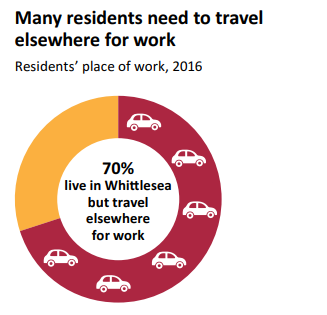 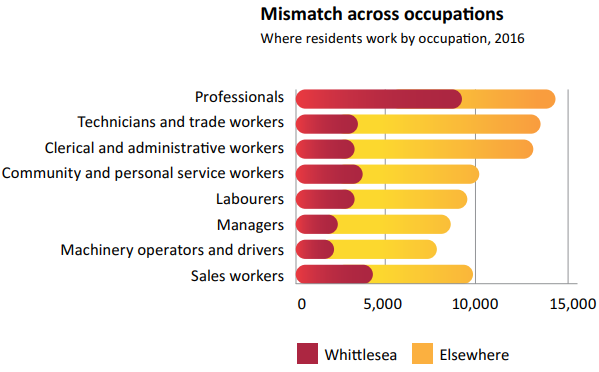 COVID-19 impact on employmentSome of the acute impacts COVID-19 is having on employment include:Job lossesThe number of jobs fell by 3,000 in the June Quarter 2020.Increased barriers to participationThe pandemic has exacerbated insecure employment, financial insecurity, heightened occupational risks for essential workers and increased isolation and domestic violence.Remote workingAn increase in remote working may benefit the City of Whittlesea’s large female workforce who are highly educated and unable to find equivalent work close to home.Online shopping5.2 million households shopping online in January 2021, a 44 per cent increase compared to the year before. This is particularly relevant given retail is our fourth largest employer.1 The City of Whittlesea recognises that the LGBTIQA community are not adequately represented in the Australian Government Census or other economic data sources, and, as a result, in this strategy. The City of Whittlesea is incorporating questions related to sexual orientation, gender identity and intersex variations in its direct data collection through the annual household survey, and commits to utilising more representative data when it becomes available.Achievements to date and current activitiesDeveloped the Investment Prospectus and the first Investment Attraction Plan to attract businesses and create more local jobsLaunched the Explore Whittlesea website and social media channels to promote the City of Whittlesea as a tourist destination, highlighting the City’s attractions, events and hospitalityDelivered an advocacy campaign for a North and West City Deal with partnersContributed to the Economic Development Strategy vision of 10,000 new jobsEstablished our Social Procurement Policy and Council’s Local Supplier DatabasePrepared planning scheme amendments and master planning for major employment areas and activity centresEstablishment and review of the Priority Development Assessment planning application processEstablishing Council’s Inclusive Employment ProgramDeveloping an economic participation planParticipating in the Jobs Victoria Jobs Advocates program.Priorities for actionInvestment attractionIn 2021, Council endorsed the Investment Attraction Plan 2021-2026. Council is focused on attracting new investment to the city and supporting further investment by existing businesses to create more local job opportunities for local residents.AgricultureToday, Agriculture generates $51 million in economic activity (value added). A range of agribusiness related opportunities have been identified to take advantage of the region’s productive and viable farming land, proximity to major regional transport and infrastructure and access to recycled water.Diverse natural, cultural and landscape valuesThe City of Whittlesea has several nature-based, heritage and recreational assets. There are already a range of tourism offers including cellar doors, cafes and restaurants, wildlife, tourism destinations (e.g. Funfields), and events such as the Whittlesea Country Music Festival and Whittlesea Agricultural Show.Future opportunities have also been identified to harness our diverse natural and cultural assets, and promote representation of these assets in our visitor economy.These include the Regional Sports and Aquatic Facility at Mernda, and the Quarry Hills Regional Parkland and proposed Aboriginal Gathering Place.Community Wealth Building – celebrating benefits of local employmentAs part of a Community Wealth Building approach, opportunities exist for large institutions such as Council to promote positive employment and enterprise practices.Council directly supports more inclusive economic participation outcomes through our social procurement practices and our Inclusive Employment Program. By encouraging other large employers and businesses in the municipality to adopt the same approach, developing an economic participation plan and supporting the Victorian Government’s Job Advocates program, we can also help to enrich opportunities for disadvantaged groups identified within our municipality.Education opportunities for allWhy is this important?Residents of the City of Whittlesea must have the skills to adapt to the changing future needs of business to ensure a prosperous future for all.What the community told usOur community wants diverse employment pathways and opportunities for skills development and training, especially for young people and people who are long- term unemployed.Lower education and skillsThe City of Whittlesea overall has a lower proportion of residents with qualifications than the average for Greater Melbourne.Most future jobs are expected to require post-school qualifications. The City of Whittlesea currently has a large skills gap compared to Greater Melbourne.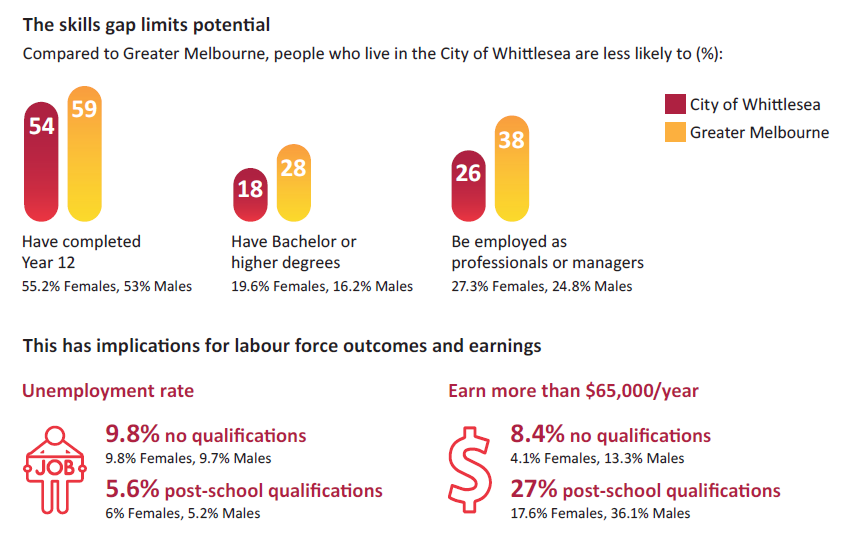 Barriers to participationFive key population groups do not have equal access to employment or pathways to employment.Aboriginal and Torres Strait Islander peopleUnemployment rate (11.7 per cent) in 2016 was higher than the City of Whittlesea average (7.2 per cent)Culturally and linguistically diverse people44 per cent of people spoke a language other than English at home in 2016, well above the Greater Melbourne average (32 per cent)People with a disabilityWorking-age people with a disability were 2.4 times more likely to be unemployed (17 per cent) than people without a disability (7.2 per cent)Young peopleYouth disengagement (not earning or learning) in Whittlesea was 1.3 times greater than in Greater Melbourne in 2016WomenWomen were more likely to be unemployed, work part-time, earn less with a tertiary education, undertake unpaid childcare and rely on jobs closer to home COVID-19 impact on education Some of the acute impacts COVID-19 is having on education include:International education Australia’s education industry is the largest service-based export.Border closures reduce the inflows of international students and spending.Online educationFrom pre-school to university, education providers have been forced to adapt to increased teaching online.Increased digitisation and automationTo remain competitive, businesses and education providers in the City of Whittlesea will need to reskill and upskill workers for the digital transformation.Achievements to date and current activitiesSupported the establishment of the Melbourne Polytechnic Food Incubator to support our growing food sectorEstablished an ongoing partnership with Whittlesea Youth Commitment and other service providers to support young peoplePartnership with Melbourne Polytechnic, Whittlesea Community Connections and Yarra Valley Water to investigate local food and farming opportunities at the Whittlesea Community Farm and Food CollectiveContinue to support the Whittlesea Tech School, hosted by Melbourne Polytechnic, a high-tech learning centre and community hub to engage with science, technology, engineering, arts and mathematicsPartnership with Deakin University to define regenerative agricultural practices and produce best practice regenerative agriculture case studiesFacilitating employment training and support services.Priorities for actionGrowing population and skill basePopulation growth has been a major driver of the City of Whittlesea’s economy over the past decade with an average of 4.5 per cent per year. This growth has increased local expenditure, driving demand for local services and increasing the skills profile in the City of Whittlesea.Highly skilled multicultural communityThe City of Whittlesea has a strong multicultural resident base. In 2016, 35.5 per cent of residents stated they were born overseas, and 44 per cent spoke a language other than English at home. These residents are also highly skilled. In 2016, 46 per cent of recent overseas arrivals in the City of Whittlesea had a tertiary education, well above the City of Whittlesea’s general population average of 28 per cent.The rise of knowledge workersKnowledge-based jobs require more cognitive skills and rely on non-routine work. These jobs are difficult to automate, often requiring creativity, problem solving and/or human presence e.g. child care.Improving the education and qualification levels is key for lifting participation and employment levels, as well as increasing the attractiveness of the municipality to new businesses.Successful, innovative local businessesWhy is this important?The City of Whittlesea must have a competitive business environment to retain and attract investment and create the jobs we need to support the rapidly growing community.What the community told us47 per cent of community survey respondents want us to help local businesses grow through initiatives such as grants, incentives and marketing support.Diversifying the industry baseThe City of Whittlesea has 17,297 businesses in 2020. The three largest industries by employment are Health care and social assistance, manufacturing and construction.City of Whittlesea’s local jobs market is primarily focused on the provision of household services such as health, construction and retail. In 2019/20, nearly 41 per cent of local employment was in these three fast-growing industries.However, business services, such as architects, engineers, tax professionals, accountants, lawyers and computer programmers, are under-represented. 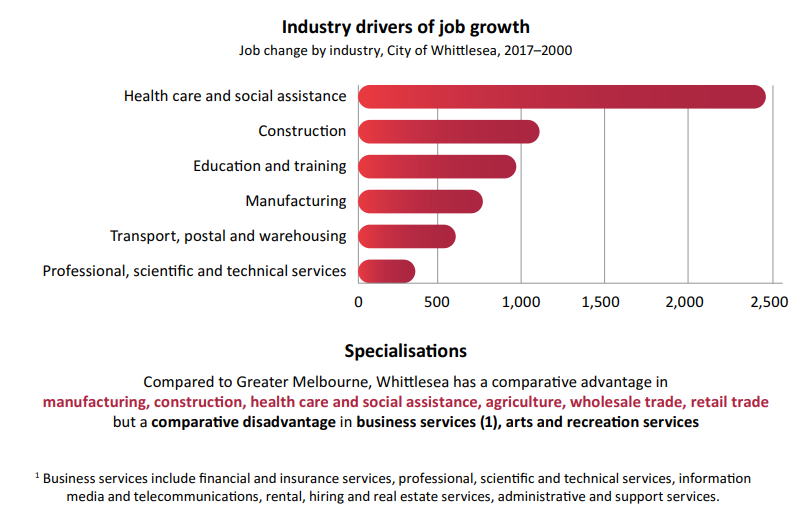 Supporting sectors undergoing transitionTechnological and consumer-based change places some industries at risk of further job losses, especially manufacturing, retail trade and agriculture.Enhancing local entrepreneurshipIn the City of Whittlesea, around half of workers are employed by small businesses (i.e. less than 20 employees).The City of Whittlesea has experienced much slower growth in micro businesses with 1-4 employees and larger businesses with more than 200 employees.Climate changeThe municipality will continue to be affected by climate change impacts of rising temperatures, more frequent, intense and longer heatwaves, decline in rainfall and longer, more extreme fire seasons. (City of Whittlesea, 2021b)These changes will impact health outcomes, natural assets, built infrastructure and essential services.Economic productivity will be impacted, with supply chain disruption, asset and equipment damage and increased production costs. The industries of health and social services, manufacturing, construction and agriculture are expected to be most affected.COVID-19 impact on businessSome of the acute impacts COVID-19 is likely to have on business include:Slower economic growthEconomic growth is likely to be slower than forecast due to a range of factors, including slower population growth.Supply chain disruptionMajor global supply chain disruption has impacted manufacturing and delivery times. However, this leads to emerging local manufacturing opportunities to address supply chain weakness.Business resilience and adaptability41 per cent of Australian businesses surveyed by the ABS in April 2021 had changed the way they provide products and services, 39 per cent changed suppliers and 31 per cent changed the type and range of products or services.Nature based / outdoor tourismThe COVID-19 pandemic has seen people seeking travel and outdoor experiences closer to home due to the uncertainty of border restrictions and requirements.Achievements to date and current activitiesEstablished the Business Advisory Panel to enable our business community to provide advice, insight and feedback to Council on key initiativesIntroduced the Business Concierge Service to streamline the permit approvals for small businessesLaunched the Whittlesea Localised online platform to encourage business-to-business engagement and transactionsDelivery of the Ignite start up program and series of events supporting start-ups and entrepreneursDelivery of the Business Pandemic and Recovery Support Programs including a $450,000 Business Assistance Grants Program for more than 100 businessesDevelopment and implementation of the Visitor Economy Marketing Plan and campaignsWorked with the local business community to provide promotional support through shop local campaignsSupported local businesses in response to the pandemic through educational webinars, business development programs and networking eventsDesigned and constructed streetscape improvements to Lalor Shops and Rochdale SquareEstablished the Vacant to Vibrant program, matching vacant shops with prospective business ownersCommencement of the Shopfront Improvement ProgramSupport food and hospitality businesses through the State Government’s Outdoor Eating and Entertainment, Outdoor Activation and Local Government Business Concierge and Hospitality Support programsSupported businesses financially through the Economic Development Community Grants ProgramsEstablished partnership with Deakin University to investigate agricultural opportunities in the municipality through the production of a Land Capability AssessmentDeveloping a Circular Economy Action PlanAdvocacy for the development of key activity centres and employment precinctsRefreshing the Epping Central Structure PlanAdvocating for the improved NBN and mobile infrastructureEstablishing a Whittlesea Business Network.Priorities for actionCircular and green economyThe transition to a circular economy will see governments dedicate significant investment towards innovative solutions that reduce emissions and waste. The City of Whittlesea can support this transition and harness funding opportunities through:Activities and investment at the Cooper Street West Waste and Resource Recovery Hub;Existing strengths in advanced manufacturing, education and training, food production and processing;The City of Whittlesea’s commitment to zero net emissions.These strengths will provide opportunities for local job creation and drive local investment in technology, resource efficiency and adoption of low emission approaches to doing business.Industry specialisations as a comparative advantageSpecialisations make the City of Whittlesea’s economy unique, and will drive where investment can work with future growth. The following opportunity sectors have been identified:Health Care and Social AssistanceWholesale Trade (including Melbourne Market – Fresh Food Wholesale Trade)Manufacturing (including Food Manufacturing)Electricity, Gas, Water and Waste Services (including waste recycling services)ConstructionEducation and Training (including Tertiary Education)Transport, Postal and WarehousingRetail Trade.Other proposed projects and partnerships which will have a direct impact on jobs in the City of Whittlesea including the Melbourne Food Innovation and Export Hub (MFIX) in Epping.Leveraging infrastructure investmentMajor infrastructure projects identified for Melbourne’s north and west would deliver unprecedented investment in the region. Major projects committed to or identified include Melbourne Airport Rail Link, North East Link, Suburban Rail Loop, Melbourne Metro 2, the Beveridge Intermodal Freight Terminal, Wollert Rail, Wallan Rail Electrification and the Outer Metropolitan Ring Road / E6.These are expected to significantly improve the economic performance of Melbourne’s North and West, providing multiple opportunities for the City.Importance of competitive precinctsThe shift to knowledge jobs has also led to a substantial shift in the geography of jobs, with a concentration of a disproportionate share of economic activity in a handful of economic regions with strong job density. The development of successful employment precincts will be critical to the success of the City of Whittlesea.Innovation and start-upsIn the past decade, there has been strong growth in tech-based start-up businesses. They grow quickly and through applying digital applications, decreased barriers to entry, abundance of skilled labour, and where available, supply of low-rent office space (e.g. co-working spaces). Further support for start-ups can assist this important source of innovation and jobs creation.Community wealth buildingEncouraging re-investment in the local community improves local spending power, local ownership of economic decision-making, and social enterprise outcomes. Council can demonstrate these practices and encourage local businesses to do the same.Making it happenThe Action Plan clearly outlines the actions Council is committed to delivering and how we will track our performance over time.It is also hoped the Action Plan can help to facilitate and strengthen our productive relationships with key stakeholders.Action PlanThe Strong Local Economy Strategy will be delivered through implementation of:The Strong Local Economy Action Plan: An Action Plan that sets out a series of tasks for each key direction outlined in this strategy.Investment Attraction Plan 2021-26: A plan which outlines Council’s existing commitments to grow investment and employment over the next five years.An Action Plan for each year of the strategy will be released annually in line with Council’s Community Plan and annual budget processes.Monitoring our economyCouncil has prepared an evaluation framework to monitor the trends and performance of the local economy.The indicators below will help us to track the health of our economy and progress towards the outcomes identified in this Strategy. They have been nominated with consideration of access to regular, accurate data.Council will continue to monitor these indicators and will work with other levels of government as well as partners in the private and not-for-profit sectors and our broader community to influence these indicators for the better.All indicators will be monitored looking at differences across age, sex and key population groups, focusing on Aboriginal and Torres Strait Islander people, Culturally and Linguistically Diverse Communities, people witha disability and young people, and will be compared against State and other local government area averages.Key direction 1: Increased local employmentIncrease in the number of medium and large businessesIncrease in number of local jobsDecreased unemployment rateIncreased investment in key commercial and industrial areasIncrease in value of building approvals, residential and non- residential.Key direction 2: Education opportunities for allIncreased enrolment across higher educational programsIncreased access to library facilities and servicesIncreased number of local qualified workers in local jobsIncrease in education and training programs reflective of local industry needs.Increase in small employing businessesDecrease vacancy rates in key commercial industrial areasIncreased availability of land for investmentIncreased adoption of circular economy principles and practicesIncreased NBN and mobile phone coverage and network capacityIncrease local and international export as a share of Gross Regional Product (GRP).Sourcesp. 10, Sources: NIEIR, ABS Census of Population and Housing 2016, ABS Regional Population, Department of Education Unemployment rate: ABS September 2021 Labour force surveyp. 11, Sources: NIEIR, ABS Census of Population and Housing 2016, ABS Business Counts and Exits, ABS Regional Populationp. 12, Source: ABS Census of Population and Housing 2016 pp. 14–15, 22, Source: NIEIR, 2020p. 18, Source: ABS, 2016p. 19, Source: ABS Census of Population and Housing, 2016GlossaryAboriginal – Throughout this document, the term ‘Aboriginal’ is taken to include people of Aboriginal and Torres Strait Islander descent. ‘Aboriginal’ is used in preference to ‘Indigenous’, ‘First Nations’, and ‘Koori’.Circular economy – a model of production and consumption, which involves sharing, leasing, reusing, repairing, refurbishing and recycling existing materials and products as long as possible.Climate change – a change in global or regional climate patterns attributed largely to the increased levels of atmospheric carbon dioxide produced by the use of fossil fuels.Deficit – A deficit is synonymous with a shortfall or loss and is the opposite of a surplus.Economic inequality – refers to the disparities in income and wealth among individuals in a society.Economic participation – an individual’s engagement in work and/or education, and their access to economic resources that results from such participation.Entrepreneur – a person who sets up a business or businesses, taking on financial risks in the hope of profit.Gender inequality – social process by which people are treated differently and disadvantageously, under similar circumstances, on the basis of gender.Green economy – defined as low carbon, resource efficient and socially inclusive. Growth in employment and income are driven by public and private investment into such economic activities, infrastructure and assets that allow reduced carbon emissions and pollution, enhanced energy and resource efficiency, and prevention of the loss of biodiversity and ecosystem services.Inclusive employment – efforts that promote fair and equitable access to decent employment, ensuring satisfactory pay and conditions, career prospects and opportunities for social integration.Innovation – a new idea, method, or process applied in a research or business setting.Remote working – the practice of an employee working at their home, or in some other place that is not an organization’s usual place of business.Skills gap – a mismatch between the skills that employers need and the skills that job seekers possess.Start-up – a company or project undertaken by an entrepreneur to seek, develop, and validate a scalable business model.ReferencesGeneralAustralian Federal Government 2020, Economic Recovery Plan for Australia 2020/21Australian Federal Government 2021, Planning Australia’s 2022-23 Migration Program Discussion PaperVictoria State Government 2021, Department of Education and Training Strategic Plan 2021 – 2025 Victoria State Government 2020, Jobs Plan 2020 – 2021Increased local employmentCity of Whittlesea 2015, Aboriginal Reconciliation PolicyCity of Whittlesea 2016, Road and Public Transport Plan: Responding to the challenges of travel and transport in the City of WhittleseaCity of Whittlesea 2018, Gender Equity in Employment Project Report 2018-2020City of Whittlesea 2020, Financial Vulnerability Advocacy and Action Plan 2020-2022City of Whittlesea 2021, Investment Attraction Plan 2021-2026City of Whittlesea 2021, Investment Prospectus: The right place for business 2021City of Whittlesea, Investment Attraction Plan 2021-2026 City of Whittlesea 2017, Disability Action Plan 2017-2021City of Whittlesea 2017, Economic Development Strategy 2017-2021: Growing our economy togetherCity of Whittlesea 2017, Stretch Reconciliation Action Plan July 2017-September 2020City of Whittlesea 2020, Whittlesea 2040: COVID 19 ImpactsCity of Whittlesea 2020, Whittlesea 2040: What our Community Wants for the FutureCity of Whittlesea 2021, Community Engagement Report June 2021City of Whittlesea 2021, Economic Development Strategy Review May 2021SGS Economics and Planning 2018, Whittlesea 2040: Background PaperSGS Economics and Planning 2020, Community Wealth Building in Australia: A New Focus for Regional Economic DevelopmentVictoria State Government 2020, Gender Equality Act 2020 (No.5 of 2020)Education for allCity of Whittlesea 2017, Lifelong Learning Policy 2017City of Whittlesea 2018, What our community wants for the future City of Whittlesea 2018, Whittlesea 2040: A Place for AllCity of Whittlesea 2021, Community Plan 2021-2025City of Whittlesea 2021, Strengthening the Local Economy by Expanding Economic Participation 2021NORTH Link 2015, The Future Workforce: Melbourne’s NorthCity of Whittlesea 2014, Multicultural Policy Statement and PrinciplesSuccessful and innovative local businessesCity of Whittlesea 2012, Environmental Sustainability Strategy 2012-2022City of Whittlesea 2020, COVID-19 Business Impact Survey Final Report Nov 2020City of Whittlesea 2021, Municipal Pandemic Readiness and Recovery Plan City of Whittlesea 2021, Rethinking Waste Plan 2021-2030City of Whittlesea 2021, Thrive Social Enterprise Benchmarking Project City of Whittlesea Planning SchemeNORTH Link 2020, North & West Melbourne City Deal Plan 2020-2040 Victoria State Government 2019, Cooper Street Waste and Recovery Hub PlanVictoria State Government 2020, Melbourne Industrial and Commercial Land Use PlanVictoria State Government, Draft Northern Metro Land Use Framework Plan City of Whittlesea 2011, Green Wedge Management Plan 2011-2021City of Whittlesea 2014, Tourism Strategy 2014-2019City of Whittlesea 2015, Arts Policy 2015City of Whittlesea 2016, Arts Development Strategy 2016-2020City of Whittlesea 2018, Thomastown Industrial Area Plan 2018-2038Victoria State Government 2017, Renewable Energy Action PlanVictoria State Government 2017, Victorian Renewable Hydrogen Industry Development PlanVictoria State Government 2020, Recycling Victoria: A new economyContact usCouncil Offices25 Ferres Boulevard South Morang VIC 3752Email: info@whittlesea.vic.gov.auWebsite whittlesea.vic.gov.auPostal addressCity of Whittlesea Locked Bag Bundoora MDC VIC 3083Phone: 9217 2170National Relay Service: 133 677(ask for 9217 2170)Connect with us in your preferred language 131 450PillarCouncil applies this bySocially progressive procurement of goods and servicesSocial Procurement PolicyPositive and fair employment practices to provide opportunities for disadvantaged groupsInclusive Employment PolicyUsing land and property to support positive community outcomesSocial and Affordable Housing Policy, Parks and Open Space programHarnessing wealth and savings for local community and economic benefitEncouraging community to strengthen business-to-business transactions and networks, and promote behaviours of locally conscious, community-led investmentEncourage a diversity in business ownership, building wealth that stays in local communities.Supporting local business, encouraging new small business development and business growth.